Learning Management System & Course Management SystemK1Nama Ahli:		Najihah Syazwani bt Mohamad Yusuf (K)		A153910			Anis Shahirah bt Zulkifli					A154330Munirah bt Asbi						A154851	KerangkaPengenalanApakah LMSApakah CMSFungsi LMSFungsi CMSKebaikan dan Keburukan LMSKebaikan dan Keburukan CMSApakah perisian LMSApakah perisian CMSRumusanRujukanTempoh Akhir: 5 Oktober 2015 PengenalanLaporan ini adalah laporan yang dikendalikan oleh kami bertiga untuk mengkaji dengan lebih mendalam mengenai Learning Management System dan Course Management System yang dikenali sebagai LMS dan CMS. Di samping itu, kami juga akan memberikan beberapa contoh perisian aplikasi LMS dan CMS yang telah kami peroleh semasa kajian kami ini.Pengenalan kepada Learning Management System ialah, LMS merupakan sebuah perisian yang mengautomasikan sistem pengurusan (administration), penyemakan (tracking) dan pelaporan (reporting) mengenai program latihan, agenda pembelajaran di bilik darjah atau secara atas talian, program e-learning dan isi kandungan latihan. Dan Bahasa Melayunya adalah Sistem Pengurusan Pembelajaran.Course Management System pula adalah perisian yang pada asasnya direka untuk menyokong kursus pendidikan atau akademik. Ataupun dalam Bahasa Melayunya dipanggil Sistem Pengurusan Kursus.2.  Apakah itu Learning Management System?	Seperti yang dimaklumkan di dalam pengenalan, LMS merupakan sebuah perisian yang dapat automasikan sistem pengurusan (administration), penyemakan (tracking) dan pelaporan (reporting) mengenai program latihan, agenda pembelajaran di bilik darjah atau secara atas talian, program e-learning dan isi kandungan latihan. Dan Bahasa Melayunya adalah Sistem Pengurusan Pembelajaran.	Mengikut kefahaman kami, LMS merupakan salah satu antara pelbagai lagi aplikasi pendidikan yang membantu kepada aktiviti pengajaran dan pembelajaran (P&P) di seluruh negara dan negara Malaysia merupakan salah satu negara yang mempraktikkan aplikasi tersebut.Aplikasi ini merujuk kepada berbagai sumber yang mengandungi aspek kurikulum, dari prasekolah hinggan ke universiti. Topik dan kandungan pembelajaran disampaikan oleh tenaga pengajar dan diperoleh oleh pelajar atau vice-versa melalui penggunaan dan akses dari Internet yang merupakan unsur kritikal yang perlu ada untuk menggunakan sistem tersebut.3.  Apakah itu Course Management System?	Course Management System adalah aplikasi yang dicipta untuk membantu dan menyokong kursus pendidikan dan akademik. Di aplikasi ini, tenaga pengajar yang terdiri daripada Guru, Tutor, Mentor dan Pensyarah dapat mencipta sebuah laman web kursus. Daripada laman web tersebut, dokumen dan fail boleh dimuat naik dalam format seperti Microsoft Words, Powerpoints, dan seumpama dengannya tanpa mengubah format link web HTML.4.  Fungsi Learning Management SystemLMS diwujudkan bagi memudahkan penghantaran kursus secara atas talian. Aplikasi ini telah digunakan secara meluas terutamanya di Pusat Pengajian Tinggi kerana penggunaannya yang mudah dan sistematik. Antara fungsi aplikasi Learning Management System (LMS) ini adalah:Mengambil peranan yang sama penting dalam perusahaan akademik Pengajaran dan Pembelajaran (P&P) sistem ERP dalam dunia pentadbiran.Untuk menyokong dan mengatur kerja-kerja jabatan akademik, organisasi dan projek-projek lain.Untuk mencapai beberapa matlamat pengajaran di peringkat pengajian tinggi.Untuk meningkatkan jumlah maklumbalas yang peringkat pengajian tinggi mampu sediakan kepada pelajar-pelajar terutama pelajar Universiti.Dan yang paling penting, untuk meningkatkan tahap komunikasi antara pelajar dan pensyarah di Universiti.5. Fungsi Course Management SystemCMS atau Kursus Sistem Pengurusan pada asasnya direka untuk menyokong kursus pendidikan atau akademik. Ia membolehkan pengajar untuk mewujudkan sebuah laman web kursus, di mana dokumen boleh dimuat naik dalam format popular seperti Microsoft Words, Powerpoint, dan lain-lain tanpa perlu menukar mereka kepada format web seperti HTML. Ini memerlukan beberapa kemahiran khusus, sekali gus menjadikannya CMS  pilihan utama tenaga pengajar.	Ia juga cekap menyokong pembelajaran jarak jauh kerana perbincangan lembaga permohonan yang kukuh. Pengajar akan menghantar intipati kursus kepada pelajar melalui aktiviti pembelajaran yang berbeza-beza, kemudian pengajar  akan menyelia perbincangan kursus melalui lembaga perbincangan.	Secara spesifik nya, CMS ialah:Kawasan untuk fakulti memuat naik bahan-bahan kelas , termasuk bahan sukatan pengajaran dan pembelajaran. Kawasan untuk pelajar dan pensyarah memuat naik dan memuat turun jawapan dan tugasan.Fakulti boleh menyimpan gred pelajar dan setiap pelajar boleh melihat gred mereka.Alat e-mel bersepadu yang membolehkan para pengguna untuk menghantar mesej e-mel pengumuman kepada seluruh kelas atau subset kelas.Alat chat yang membolehkan komunikasi berhubung di kalangan peserta kelas.6.  Kebaikan dan keburukan Learning Management System.7.  Kebaikan dan Keburukan Course Management System.Apakah perisian LMS dan CMS?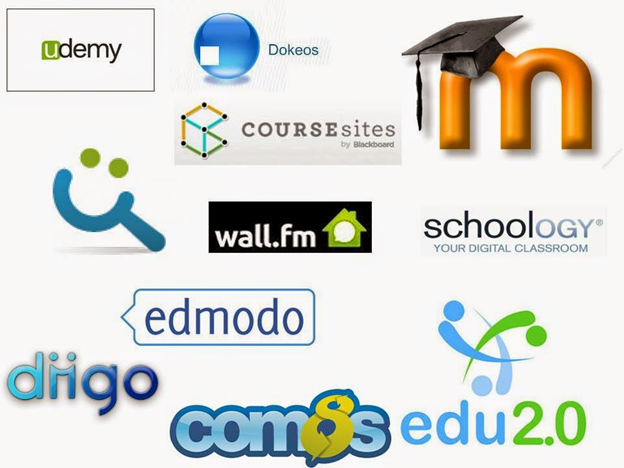 8. Apakah perisian LMS1.-Com8sSatu alternatif yang sah untuk meningkatkan komunikasi antara pelajar dan guru, Com8s didapati dalam bahasa Inggeris, Portugis dan Sepanyol, lebih daripada cukup untuk memberi kuasa pengalaman yang lebih komprehensif dan memperkayakan2. SchoologyPlatform percuma yang dianjurkan untuk mewujudkan hubungan dengan sekumpulan orang yang berkongsi minat, pada dasarnya mengandungi alat-alat yang boleh digunakan supaya selaras dengan kolektif dan program aktiviti, berkongsi idea, bahan-bahan pendidikan atau mentadbir kursus maya 100% atau berkhidmat sebagai melengkapkan kursus dalam kelas.https://www.schoology.com/home.php3. EDMODOPlatform sosial yang memudahkan komunikasi dan interaksi maya sebagai pelengkap kepada kehadiran fizikal dan persekitaran yang belajar di mana mereka yang terlibat boleh menjadi pengetua, guru, pelajar dan juga ibu bapa. Ia juga mengandungi aplikasi yang mengukuhkan kemungkinan menjalankan kemahiran intelektual, di samping menjadi pilihan yang sihat untuk bersantai. Platform ini juga membuat EDMODO pinggan perak keupayaan untuk memantau interaksi rangkaian melalui statistik yang boleh dikeluarkan.https://www.edmodo.com/?language=es9. Apakah perisian CMS4. Dengan Blackboard Kursus LamanMungkin salah satu platform yang paling komprehensif adalah cadangan baru-baru ini pencipta Blackboard yang menawarkan alternatif yang profesional, iaitu, semua alat yang boleh didapati di papan hitam institusi yang terbaik dalam pengajian tinggi yang menawarkan pendidikan maya seperti Utara Catholic University Foundation dan Perkhidmatan Perantisan Negara.Secara lalai mempunyai antara muka dalam Bahasa Inggeris, namun ia adalah suatu perkara yang meneroka untuk memahami ruang melalui contoh-contoh pada kejohanan yang sama.https://es.coursesites.com/webapps/Bb-sites-course-creation-BBLEARN/pages/index.html	5. LectrioYang bersepadu sekali, Lectrio mempunyai ciri-ciri asas yang membolehkan orientasi kursus dalam talian tanpa banyak kesulitan, menggabungkan dengan lancar dengan pelbagai perkhidmatan yang mempunyai banyak untuk membawa anda, terutamanya dengan Google dan lain-lain seperti Dropbox, Google Drive, Facebook, Instagram, SkyDrive, antara lain. The dilayari laman web ini mempunyai ciri-ciri optimum untuk melihat dari pelbagai peranti mudah alih, kelas maya yang sempurna untuk menjalankan tangan.http://lectrio.com/RUMUSANDaripada laporan ini dapat diketahui bahawa, Course Management System (CMS) merupakan salah satu aplikasi yang menyokong kewujudan Learning Management System (LMS), CMS adalah aplikasi Sistem Pengurusan Pembelajaran yang mengkhusus kepada satu-satu kursus atau mata pelajaran. Manakala LMS adalah Sistem Pengurusan Pembelajaran yang umum.Dengan kewujudan sistem-sistem berikut telah memberi pelbagai kebaikan kepada rakyat sejagat terutama para pelajar dan tenaga pengajar. Manusia harus lah celik dengan dan sedar bahawa kita haruslah memanfaatkan kewujudan sistem-sistem ini dan menggunakannya kearah kebaikan.RUJUKANSumber daripada:Solehah Razak, 30 September 2012: Apa itu LMS?http://solehahrazak.blogspot.my/2012/09/minggu-ketiga.htmlSumber daripada:Solehah Razak, 30 September 2012: Apa itu CMS?http://solehahrazak.blogspot.my/2012/09/sambungan-minggu-ketiga.htmlSumber daripada:Aplikasi Negeri Sembilanhttp://aplikasi.ns.gov.my/ekursus/Manual%20pemohon.pdfSumber daripada:Website Luar Negarahttps://cft.vanderbilt.edu/guides-sub-pages/course-management-systems/KebaikanKeburukanMudah dan praktikal untuk digunakan.Memerlukan akses internet untuk menggunakannya.Menjimatkan. Kos relatif agak rendah.Memerlukan software tertentu untuk menggunakan aplikasi tersebut.Perbincangan kumpulan dan penggunaan bahan lebih seronok untuk dicapai dan lebih menyeronokkan.Pelajar akan jadi lebih malas untuk mencari bahan di dunia nyata dan lebih suka untuk men-copy paste kan bahan.Tahap komunikasi antara pensyarah dan pelajar akan lebih meningkat dan produktif.Pelajar tiada skill untuk bercakap atau bertanya secara terus kepada pensyarah kerana terlalu bergantung kepada LMS.KebaikanKeburukanPelajar akan mendapat maklumat dengan pantas apabila pensyarah menghantar tugasan atau meng-upload material kerana e-mail yang telah didaftar.Pelajar dari kursus lain juga akan mendapat maklumat tersebut walaupun mereka tidak mendaftar kursus berikut kerana e-mail mereka telah didaftar.Pelajar dapat menyiapkan tugasan mereka dengan cepat kerana mereka mendapat informasi secara terus dari pensyarah kursus mereka.Pelajar dari kursus lain akan menjadi keliru kerana mereka mendapat maklumat daripada pensyarah kursus yang berbeza dan mungkin sesetengah pelajar akan menyiapkan tugasan diberi walaupun bukan kursus yang didaftar mereka.